	Jan DouglasÀ Nelson il y a beaucoup de nourriture locale et biologique. Tu peux acheter la nourriture aux marchés et magasins d'aliments naturels. Il y a les restaurations rapides mais la plus part de Nelson manger la nourriture santé.  	Il y a beaucoup de nourriture de la région à Nelson. Il y a beaucoup de cafés ici. Oso Negro est le plus populaire et cela signifie « l’ours noir » en espagnol. Il a le meilleur café. Le Dominion Café est connu pour leurs très grands muffins avec les fruits et le chocolat. Il y a aussi Grounded, Sidewinders, Hip Drip, Full Circle et Jigsaws.  	Nelson a multiples magasins de nourriture biologique et locale. Il y a un grand camion jaune, qui sert les hamburgers, les frites français et la poutine. Soleil levant est une boulangerie qui fait le pain très délicieux. Jaganatha est un restaurant vegan avec les « samosa ». Il y a aussi le « Chocofellar » qui a fait le chocolat belge, riche et crémeux.  	Quelques personnes a fait le régime de 100 kilomètres. Ca c’est quand tu peux manger juste la nourriture local dans un rayon 100 kilomètres de toi. À Nelson il y a la Co-op et Ellisons qui sont les magasins avec les aliments sains. Ils ont les légumes et fruites saisonnier, frais des jardins. Il y a beaucoup de l’agriculture à l’extérieur des limites de la cité.  	Il y a la nourriture très délicieuse ici! C’est biologique et frais. Vous avez besoin de venir ici pour l’essayer! 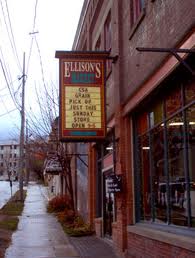 